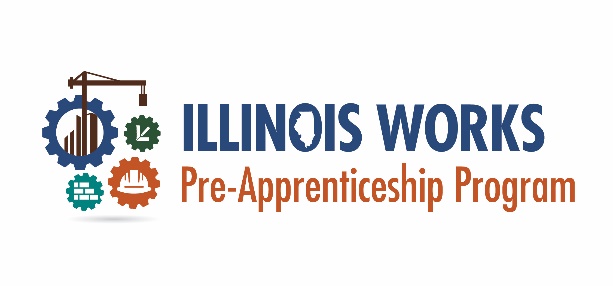 Sample Internal Professional Development PlanProgram: Program: Program: Program: Organization Role(s)/Title(s):Organization Role(s)/Title(s):Organization Role(s)/Title(s):Organization Role(s)/Title(s):Title/Role Expectationsknowledge, skills, behaviors, & attitudesProfessional DevelopmentEvents date, time, & cost Approved Staff attendance & participation